Name and SurnameControlSTULWANEControlSTULWANETrialSTULWANE%Cover  (at planting)% Weeds (0%) – high weed infestation –  to (100%) no weeds, % Weeds (0%) – high weed infestation –  to (100%) no weeds, % pests (0%) bad- (100%) – % pests (0%) bad- (100%) – % growth (germination, colour, height, health)Overall score (10)Harvest figuresBeans (1-2.5 t /ha)Cowpea (1-1.2 t /ha)Maize (4-10 t/ha)STULWANESTULWANESTULWANESTULWANESTULWANESTULWANESTULWANESTULWANESTULWANESTULWANESTULWANE1. Dlezakhe Hlongwane28°55.724´S29°22.207´E1. Dlezakhe Hlongwane28°55.724´S29°22.207´E66x55m=3685m². Ploughed and planted with oxen. Maxiphos (36) 1x50kg and 100kg of Manure. Traditional maize.  66rowsx144plnts/row. Used roundup pre plant and decis forte at planting800m². Hand hoe plots only. 400m² intercrop. Rest planted in blocks. 25kg MAP, 25 kg LAN- top dressing. Tested the matracca, but found the soil very hard. Roundup pre and at planting. Dual Gold and decis forte at planting. 15%- dead weeds, 5%90%Very few weeds, good crop cover60%90%Very few weeds, good crop cover60%90%90%90%90%90%90%7.1Trial6.41 controlBeans900 kg/ ha Cowpea:750Kg/ha1. Dlezakhe Hlongwane28°55.724´S29°22.207´E1. Dlezakhe Hlongwane28°55.724´S29°22.207´E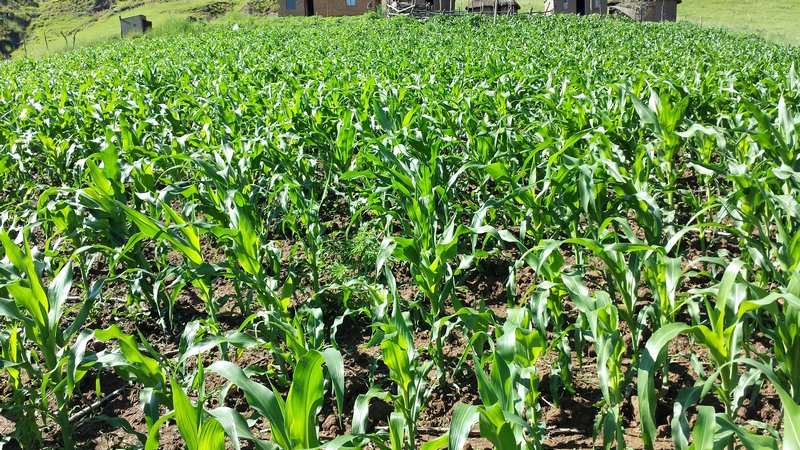 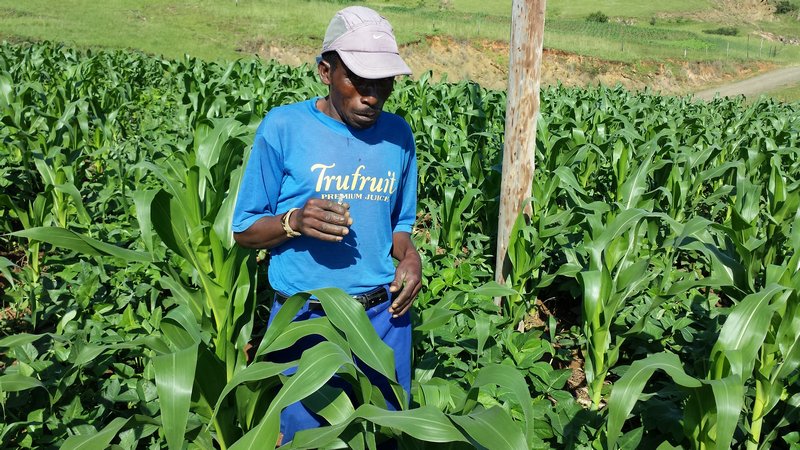 Crust: Yes, Run-off-yes, Depth-10cm- control plotLabour-2peopleGermination and growth on control and trials very good. Intercropped trial much less weedy than mono crop blocks. Groundcover on trial very good (98%). On control plot there was 80% cover after 6 weeks.  In the trial plots the maize-cowpea intercrops were visibly greener and larger than the maize in maize-beans intercrop mix. Far left: Control;  Germination and growth good.Left: trial plot around Jan 2014. Very good growth and crop cover. Crust: Yes, Run-off-yes, Depth-10cm- control plotLabour-2peopleGermination and growth on control and trials very good. Intercropped trial much less weedy than mono crop blocks. Groundcover on trial very good (98%). On control plot there was 80% cover after 6 weeks.  In the trial plots the maize-cowpea intercrops were visibly greener and larger than the maize in maize-beans intercrop mix. Far left: Control;  Germination and growth good.Left: trial plot around Jan 2014. Very good growth and crop cover. Crust: Yes, Run-off-yes, Depth-10cm- control plotLabour-2peopleGermination and growth on control and trials very good. Intercropped trial much less weedy than mono crop blocks. Groundcover on trial very good (98%). On control plot there was 80% cover after 6 weeks.  In the trial plots the maize-cowpea intercrops were visibly greener and larger than the maize in maize-beans intercrop mix. Far left: Control;  Germination and growth good.Left: trial plot around Jan 2014. Very good growth and crop cover. Crust: Yes, Run-off-yes, Depth-10cm- control plotLabour-2peopleGermination and growth on control and trials very good. Intercropped trial much less weedy than mono crop blocks. Groundcover on trial very good (98%). On control plot there was 80% cover after 6 weeks.  In the trial plots the maize-cowpea intercrops were visibly greener and larger than the maize in maize-beans intercrop mix. Far left: Control;  Germination and growth good.Left: trial plot around Jan 2014. Very good growth and crop cover. Crust: Yes, Run-off-yes, Depth-10cm- control plotLabour-2peopleGermination and growth on control and trials very good. Intercropped trial much less weedy than mono crop blocks. Groundcover on trial very good (98%). On control plot there was 80% cover after 6 weeks.  In the trial plots the maize-cowpea intercrops were visibly greener and larger than the maize in maize-beans intercrop mix. Far left: Control;  Germination and growth good.Left: trial plot around Jan 2014. Very good growth and crop cover. Crust: Yes, Run-off-yes, Depth-10cm- control plotLabour-2peopleGermination and growth on control and trials very good. Intercropped trial much less weedy than mono crop blocks. Groundcover on trial very good (98%). On control plot there was 80% cover after 6 weeks.  In the trial plots the maize-cowpea intercrops were visibly greener and larger than the maize in maize-beans intercrop mix. Far left: Control;  Germination and growth good.Left: trial plot around Jan 2014. Very good growth and crop cover. Crust: Yes, Run-off-yes, Depth-10cm- control plotLabour-2peopleGermination and growth on control and trials very good. Intercropped trial much less weedy than mono crop blocks. Groundcover on trial very good (98%). On control plot there was 80% cover after 6 weeks.  In the trial plots the maize-cowpea intercrops were visibly greener and larger than the maize in maize-beans intercrop mix. Far left: Control;  Germination and growth good.Left: trial plot around Jan 2014. Very good growth and crop cover. Beans  18 kg/ 200m² Cowpeas 15 kg/ 200m²2. Khulekani Dladla2. Khulekani Dladlam ²:  1000m² . Hand hoe only. 400m² intercrop, maize, beans cowpeas. Rest planted to maize. Later entrant- Not enough LAN  to top dress the whole plot. The one that was top dressed looks a lot better. Roundup pre and at planting. Dual Gold and decis forte at planting15%- dead weeds, 15%90%Very few weeds, good crop cover 40%90%Very few weeds, good crop cover 40%90%90%90%90%90%80%7.1Trial5.6 controlBeans1.99 t/ha Cowpea1 t/ha2. Khulekani Dladla2. Khulekani Dladla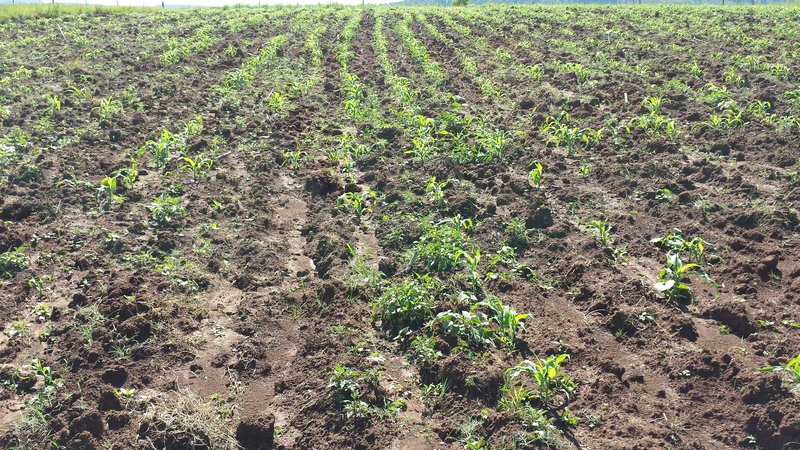 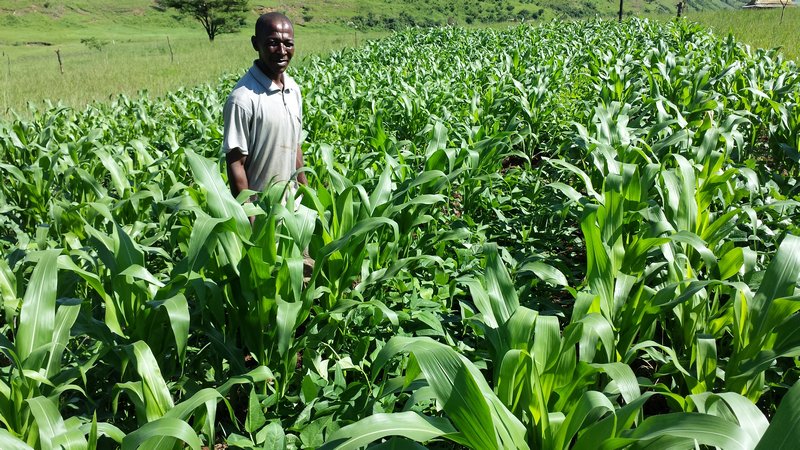 Trial plot looked very good ito germination and growth as well as soil cover. Control plot ploughed with oxen had some of the more usual problems of weeds, and run-off.Far Left: Control plot planted much later than the trial plot – issues with weeds and run-offLeft: trial plot in Jan 2014. Very good growth and crop cover.Trial plot looked very good ito germination and growth as well as soil cover. Control plot ploughed with oxen had some of the more usual problems of weeds, and run-off.Far Left: Control plot planted much later than the trial plot – issues with weeds and run-offLeft: trial plot in Jan 2014. Very good growth and crop cover.Trial plot looked very good ito germination and growth as well as soil cover. Control plot ploughed with oxen had some of the more usual problems of weeds, and run-off.Far Left: Control plot planted much later than the trial plot – issues with weeds and run-offLeft: trial plot in Jan 2014. Very good growth and crop cover.Trial plot looked very good ito germination and growth as well as soil cover. Control plot ploughed with oxen had some of the more usual problems of weeds, and run-off.Far Left: Control plot planted much later than the trial plot – issues with weeds and run-offLeft: trial plot in Jan 2014. Very good growth and crop cover.Trial plot looked very good ito germination and growth as well as soil cover. Control plot ploughed with oxen had some of the more usual problems of weeds, and run-off.Far Left: Control plot planted much later than the trial plot – issues with weeds and run-offLeft: trial plot in Jan 2014. Very good growth and crop cover.Trial plot looked very good ito germination and growth as well as soil cover. Control plot ploughed with oxen had some of the more usual problems of weeds, and run-off.Far Left: Control plot planted much later than the trial plot – issues with weeds and run-offLeft: trial plot in Jan 2014. Very good growth and crop cover.Trial plot looked very good ito germination and growth as well as soil cover. Control plot ploughed with oxen had some of the more usual problems of weeds, and run-off.Far Left: Control plot planted much later than the trial plot – issues with weeds and run-offLeft: trial plot in Jan 2014. Very good growth and crop cover.Beans  19.9 kg/ 100m² Cowpeas 10 kg/ 100m²Manqoza Dladla(discontinue)Manqoza Dladla(discontinue)? m² - Planting done through the Dept of Agric. 1000 m². Hand hoes and MBLI planter.  400m² intercrop, maize, beans cowpeas. Rest in single crop blocks. Roundup pre and at planting. Dual Gold and decis forte at plantingManqoza Dladla(discontinue)Manqoza Dladla(discontinue)Plot not looking too good. Looks as if top dressing not donePlot not looking too good. Looks as if top dressing not donePlot not looking too good. Looks as if top dressing not donePlot not looking too good. Looks as if top dressing not donePlot not looking too good. Looks as if top dressing not donePlot not looking too good. Looks as if top dressing not donePlot not looking too good. Looks as if top dressing not done3. Mrs Bangeni  Dlamini28°54.762´S029°21.994´E3. Mrs Bangeni  Dlamini28°54.762´S029°21.994´E46x142m=6532 m². Ploughed and planted by tractor. (2:3:1(25))2x50kg and 3x80kg manure. No of maize plants 270/row x 46. No pest control. Hand weeding x 1/season.1000 m² . 400m² intercrop, maize, beans cowpeas. 300m² beans, 300m² maize . Hand hoe only. 25kg MAP, 25 kg LAN- top dressing. Roundup pre and at planting. Dual Gold and decis forte at planting15%- dead weeds, 5%80%Very few weeds, good crop cover70%80%Very few weeds, good crop cover70%90%90%90%90%90%90%6.8Trial6.3controlBeans733.5 kg/ha Cowpea3.0 t/ha3. Mrs Bangeni  Dlamini28°54.762´S029°21.994´E3. Mrs Bangeni  Dlamini28°54.762´S029°21.994´E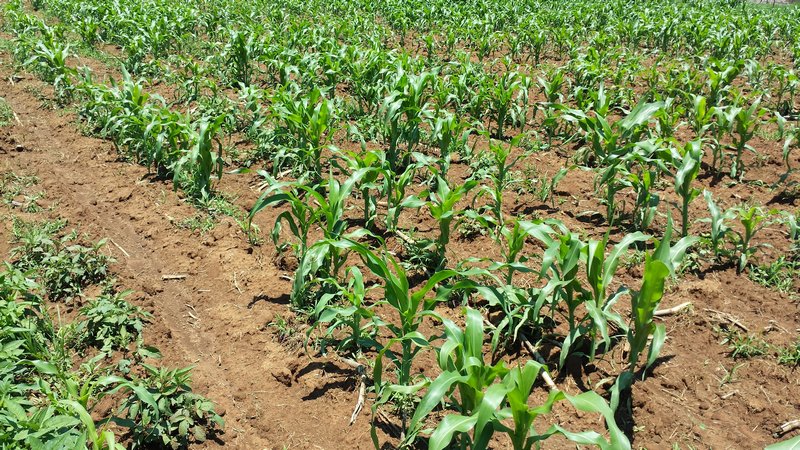 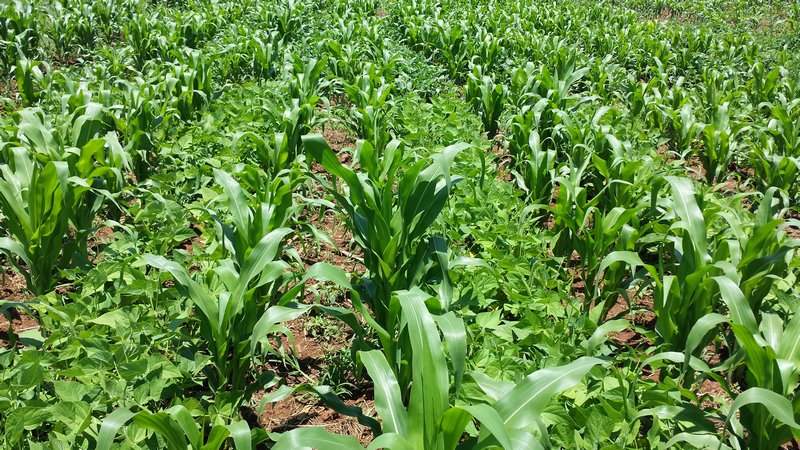 Crust- yes, Run-off yes, depth 8cm (control)Patchy germination in control plot, weeding an issue awa runoff. The trial had good cover (70%) after 6weeks and good growth. Very few pests. Control plot cover was 40% after 6 weeks.Far left: Maize germination in control patchy and quite weedy (Feb 2014)Left: Trial plot – good growth and cover by crop, reducing weeds. Few pests.Crust- yes, Run-off yes, depth 8cm (control)Patchy germination in control plot, weeding an issue awa runoff. The trial had good cover (70%) after 6weeks and good growth. Very few pests. Control plot cover was 40% after 6 weeks.Far left: Maize germination in control patchy and quite weedy (Feb 2014)Left: Trial plot – good growth and cover by crop, reducing weeds. Few pests.Crust- yes, Run-off yes, depth 8cm (control)Patchy germination in control plot, weeding an issue awa runoff. The trial had good cover (70%) after 6weeks and good growth. Very few pests. Control plot cover was 40% after 6 weeks.Far left: Maize germination in control patchy and quite weedy (Feb 2014)Left: Trial plot – good growth and cover by crop, reducing weeds. Few pests.Crust- yes, Run-off yes, depth 8cm (control)Patchy germination in control plot, weeding an issue awa runoff. The trial had good cover (70%) after 6weeks and good growth. Very few pests. Control plot cover was 40% after 6 weeks.Far left: Maize germination in control patchy and quite weedy (Feb 2014)Left: Trial plot – good growth and cover by crop, reducing weeds. Few pests.Crust- yes, Run-off yes, depth 8cm (control)Patchy germination in control plot, weeding an issue awa runoff. The trial had good cover (70%) after 6weeks and good growth. Very few pests. Control plot cover was 40% after 6 weeks.Far left: Maize germination in control patchy and quite weedy (Feb 2014)Left: Trial plot – good growth and cover by crop, reducing weeds. Few pests.Crust- yes, Run-off yes, depth 8cm (control)Patchy germination in control plot, weeding an issue awa runoff. The trial had good cover (70%) after 6weeks and good growth. Very few pests. Control plot cover was 40% after 6 weeks.Far left: Maize germination in control patchy and quite weedy (Feb 2014)Left: Trial plot – good growth and cover by crop, reducing weeds. Few pests.Crust- yes, Run-off yes, depth 8cm (control)Patchy germination in control plot, weeding an issue awa runoff. The trial had good cover (70%) after 6weeks and good growth. Very few pests. Control plot cover was 40% after 6 weeks.Far left: Maize germination in control patchy and quite weedy (Feb 2014)Left: Trial plot – good growth and cover by crop, reducing weeds. Few pests.Beans: 29.34 kg/ 400m²Cowpea 30.08 kg/ 100m²4. Mrs Makethi Dladla28°55.272´S029°22.138´E4. Mrs Makethi Dladla28°55.272´S029°22.138´E122x24m = 2928m² traditional maize seed. Ploughed with tractor, fertilizer (2:3:2(30) 1x50kg, manure (3x50kg) and seed spread at the same time. ~800 plantsx19 rows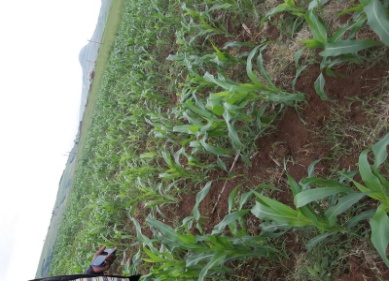 520m²:400m² of intercrop,  120m² beans. Roundup pre and at planting. Dual Gold and decis forte at planting. Weeding was not required. Crop cover good. Weeded twice by hand for few weeds present15%- dead weeds, 5%90%Very few weeds, good crop cover90%90%Very few weeds, good crop cover90%90%90%90%40%90%40%7.1Trial4.1controlBeans236 kg/ha Cowpea422 kg/ha4. Mrs Makethi Dladla28°55.272´S029°22.138´E4. Mrs Makethi Dladla28°55.272´S029°22.138´E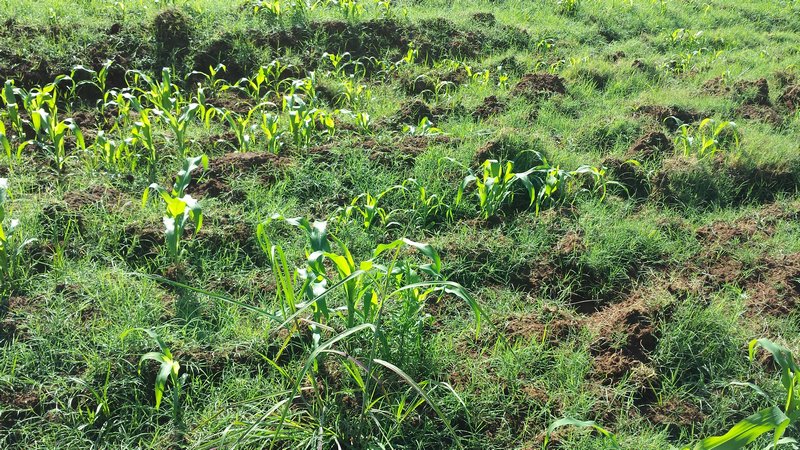 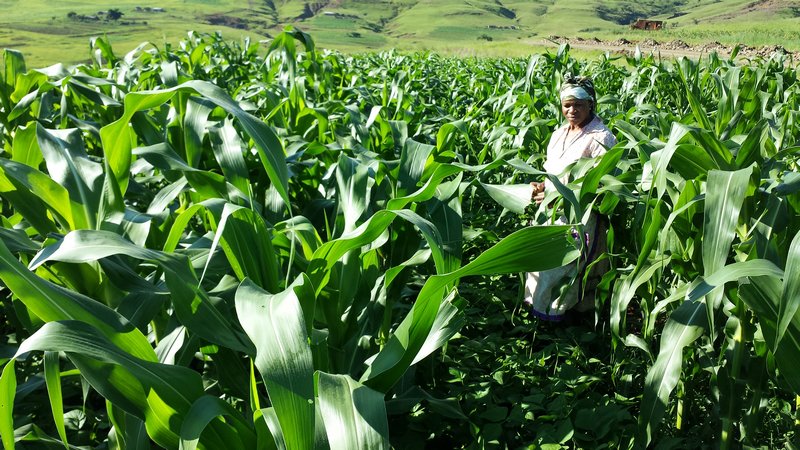 Curst; yes, run-off-no, depth-10cm-control plotPatchy germination in control plot, weeding and issue awa runoff. The trial had good cover and good growth. Very few pests. Cover on control plot 40% 6 wks after planting and trial was100%.Far left: Maize germination in control patchy and quite weedy (Feb 2014)Lfar left top: The plot recovered somewhat after weeding in March 2014.Left: Trial plot – good growth and cover by crop, reducing weeds. Few pestsCurst; yes, run-off-no, depth-10cm-control plotPatchy germination in control plot, weeding and issue awa runoff. The trial had good cover and good growth. Very few pests. Cover on control plot 40% 6 wks after planting and trial was100%.Far left: Maize germination in control patchy and quite weedy (Feb 2014)Lfar left top: The plot recovered somewhat after weeding in March 2014.Left: Trial plot – good growth and cover by crop, reducing weeds. Few pestsCurst; yes, run-off-no, depth-10cm-control plotPatchy germination in control plot, weeding and issue awa runoff. The trial had good cover and good growth. Very few pests. Cover on control plot 40% 6 wks after planting and trial was100%.Far left: Maize germination in control patchy and quite weedy (Feb 2014)Lfar left top: The plot recovered somewhat after weeding in March 2014.Left: Trial plot – good growth and cover by crop, reducing weeds. Few pestsCurst; yes, run-off-no, depth-10cm-control plotPatchy germination in control plot, weeding and issue awa runoff. The trial had good cover and good growth. Very few pests. Cover on control plot 40% 6 wks after planting and trial was100%.Far left: Maize germination in control patchy and quite weedy (Feb 2014)Lfar left top: The plot recovered somewhat after weeding in March 2014.Left: Trial plot – good growth and cover by crop, reducing weeds. Few pestsCurst; yes, run-off-no, depth-10cm-control plotPatchy germination in control plot, weeding and issue awa runoff. The trial had good cover and good growth. Very few pests. Cover on control plot 40% 6 wks after planting and trial was100%.Far left: Maize germination in control patchy and quite weedy (Feb 2014)Lfar left top: The plot recovered somewhat after weeding in March 2014.Left: Trial plot – good growth and cover by crop, reducing weeds. Few pestsCurst; yes, run-off-no, depth-10cm-control plotPatchy germination in control plot, weeding and issue awa runoff. The trial had good cover and good growth. Very few pests. Cover on control plot 40% 6 wks after planting and trial was100%.Far left: Maize germination in control patchy and quite weedy (Feb 2014)Lfar left top: The plot recovered somewhat after weeding in March 2014.Left: Trial plot – good growth and cover by crop, reducing weeds. Few pestsCurst; yes, run-off-no, depth-10cm-control plotPatchy germination in control plot, weeding and issue awa runoff. The trial had good cover and good growth. Very few pests. Cover on control plot 40% 6 wks after planting and trial was100%.Far left: Maize germination in control patchy and quite weedy (Feb 2014)Lfar left top: The plot recovered somewhat after weeding in March 2014.Left: Trial plot – good growth and cover by crop, reducing weeds. Few pestsBeans: 5.199 kg/ 220m²Cowpea 4.422 kg/ 100m²5. Mr Mtoleni Buthelezi5. Mr Mtoleni Buthelezi1000m²MAP,PAN- 25kg,Topdressing LAN 50kg. Oxen drawn planter. Trad maize seed (3kg). 50mx12 rows, 120plants/row. Spacing 90cmx25cm700m²;  400m² of intercrop, 100m²beans, 200m² maize. Roundup pre and at planting. Dual Gold and decis forte at planting10%0%75%30%75%30%90%90%90%90%80%70%6.4trial4.7 controlBeans495 kg/ha Cowpea390 kg/ha5. Mr Mtoleni Buthelezi5. Mr Mtoleni Buthelezi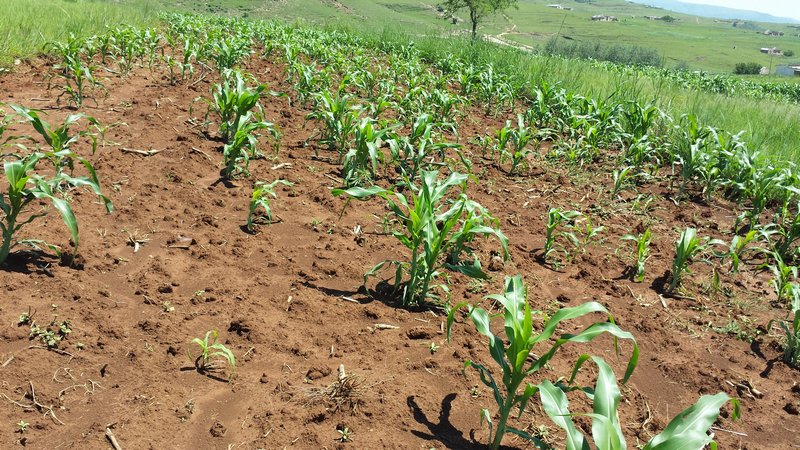 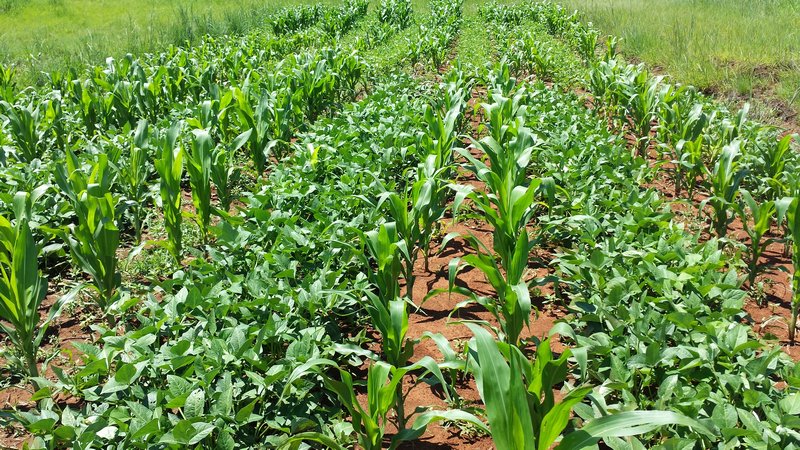 Germination on control  very patchy due to run off and on trial reasonably  good, but still a bit patchy.  Weed infestation on trial slightly high and cover of crop not as good as for other participants. Far left: The control plot is quite bare after weeding and run off damage is apparentLeft: The trial plot has provided reasonably good cover, but still some issues with weeds that are competing slightlyGermination on control  very patchy due to run off and on trial reasonably  good, but still a bit patchy.  Weed infestation on trial slightly high and cover of crop not as good as for other participants. Far left: The control plot is quite bare after weeding and run off damage is apparentLeft: The trial plot has provided reasonably good cover, but still some issues with weeds that are competing slightlyGermination on control  very patchy due to run off and on trial reasonably  good, but still a bit patchy.  Weed infestation on trial slightly high and cover of crop not as good as for other participants. Far left: The control plot is quite bare after weeding and run off damage is apparentLeft: The trial plot has provided reasonably good cover, but still some issues with weeds that are competing slightlyGermination on control  very patchy due to run off and on trial reasonably  good, but still a bit patchy.  Weed infestation on trial slightly high and cover of crop not as good as for other participants. Far left: The control plot is quite bare after weeding and run off damage is apparentLeft: The trial plot has provided reasonably good cover, but still some issues with weeds that are competing slightlyGermination on control  very patchy due to run off and on trial reasonably  good, but still a bit patchy.  Weed infestation on trial slightly high and cover of crop not as good as for other participants. Far left: The control plot is quite bare after weeding and run off damage is apparentLeft: The trial plot has provided reasonably good cover, but still some issues with weeds that are competing slightlyGermination on control  very patchy due to run off and on trial reasonably  good, but still a bit patchy.  Weed infestation on trial slightly high and cover of crop not as good as for other participants. Far left: The control plot is quite bare after weeding and run off damage is apparentLeft: The trial plot has provided reasonably good cover, but still some issues with weeds that are competing slightlyGermination on control  very patchy due to run off and on trial reasonably  good, but still a bit patchy.  Weed infestation on trial slightly high and cover of crop not as good as for other participants. Far left: The control plot is quite bare after weeding and run off damage is apparentLeft: The trial plot has provided reasonably good cover, but still some issues with weeds that are competing slightlyBeans: 9.894 kg/ 200m²Cowpea 3.896 kg/ 100m²6. Thulisile Hlongwane28°55.651´S029°22.492´E6. Thulisile Hlongwane28°55.651´S029°22.492´E120x79m =9480m². Trad seed. Tractor for ploughing and planting. 1x50kg DNP, 5x80kg manure. 331plants/row x79 rows.900m²; 400m² intercrop. 300m²beans, 300m²mazie. 25kg MAP, 25 kg LAN- top dressing. Hand hoe only. Roundup pre and at planting. Dual Gold and Decis Forte at planting.  And Decis Forte again at top dressing. 25 maize plants/rowx17rows. 15%- dead weeds, 5%90%Very few weeds, good crop cover30%90%Very few weeds, good crop cover30%90%90%90%90%90%80%7.1Trial5.1controlBeans293.4 kg/ha Cowpea1.34 t/ha6. Thulisile Hlongwane28°55.651´S029°22.492´E6. Thulisile Hlongwane28°55.651´S029°22.492´E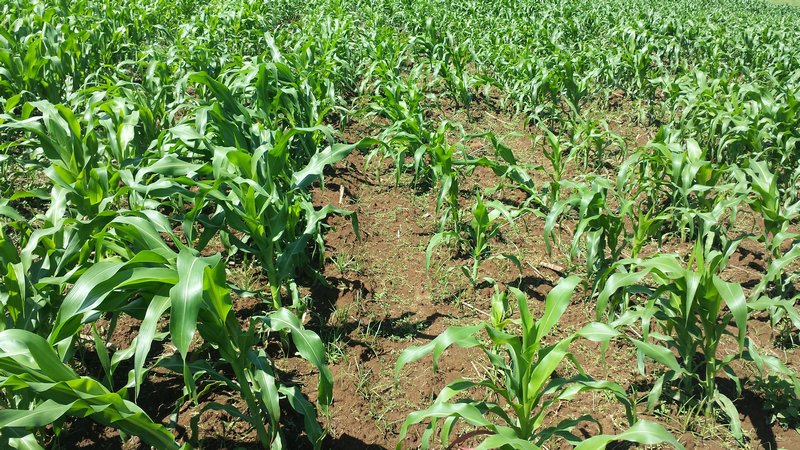 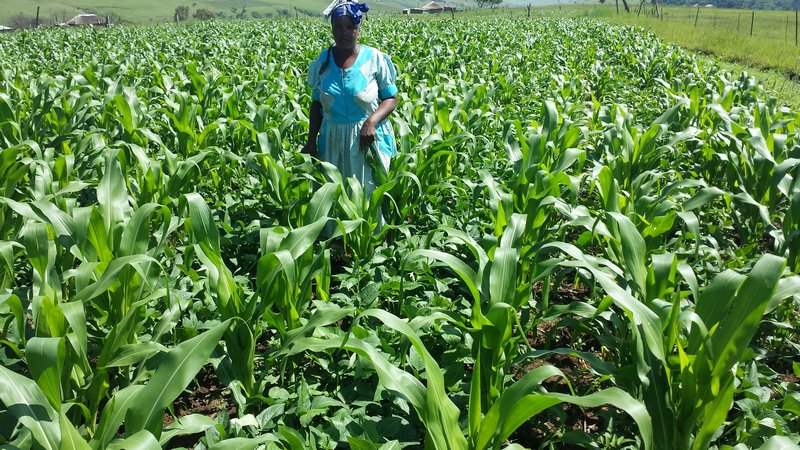 Crust,yes, run-off-yes, depth,10cm- control plotVery good cover on trial plot (98% ) 6 weeks after planting. Control cover at 6weeks was (80%) Weeding done well, by hand in both control and trial 1x during season around 3weeks after planting.Far left: growth of control plot quite good, although the stand of the traditional maize is uneven.Left: Growth of trial plot very good.Crust,yes, run-off-yes, depth,10cm- control plotVery good cover on trial plot (98% ) 6 weeks after planting. Control cover at 6weeks was (80%) Weeding done well, by hand in both control and trial 1x during season around 3weeks after planting.Far left: growth of control plot quite good, although the stand of the traditional maize is uneven.Left: Growth of trial plot very good.Crust,yes, run-off-yes, depth,10cm- control plotVery good cover on trial plot (98% ) 6 weeks after planting. Control cover at 6weeks was (80%) Weeding done well, by hand in both control and trial 1x during season around 3weeks after planting.Far left: growth of control plot quite good, although the stand of the traditional maize is uneven.Left: Growth of trial plot very good.Crust,yes, run-off-yes, depth,10cm- control plotVery good cover on trial plot (98% ) 6 weeks after planting. Control cover at 6weeks was (80%) Weeding done well, by hand in both control and trial 1x during season around 3weeks after planting.Far left: growth of control plot quite good, although the stand of the traditional maize is uneven.Left: Growth of trial plot very good.Crust,yes, run-off-yes, depth,10cm- control plotVery good cover on trial plot (98% ) 6 weeks after planting. Control cover at 6weeks was (80%) Weeding done well, by hand in both control and trial 1x during season around 3weeks after planting.Far left: growth of control plot quite good, although the stand of the traditional maize is uneven.Left: Growth of trial plot very good.Crust,yes, run-off-yes, depth,10cm- control plotVery good cover on trial plot (98% ) 6 weeks after planting. Control cover at 6weeks was (80%) Weeding done well, by hand in both control and trial 1x during season around 3weeks after planting.Far left: growth of control plot quite good, although the stand of the traditional maize is uneven.Left: Growth of trial plot very good.Crust,yes, run-off-yes, depth,10cm- control plotVery good cover on trial plot (98% ) 6 weeks after planting. Control cover at 6weeks was (80%) Weeding done well, by hand in both control and trial 1x during season around 3weeks after planting.Far left: growth of control plot quite good, although the stand of the traditional maize is uneven.Left: Growth of trial plot very good.Beans: 11.736 kg/ 400m²Cowpea 13.425 kg/ 100m²7. Landiwe Nsele28°54.696´S29°22.066´E7. Landiwe Nsele28°54.696´S29°22.066´E150x12m= 1800m². 1x50kg 2:3:2(25) and 2x80kg manure. Traditional seed.Tractor for ploughing and planting. 300plants per rowx10 rows. Stalkborer granules (effecto)1000m²; 400m² intercrop. 300m² maize, 200m² beans, 100m² cowpeas.  Roundup pre and at planting. Dual Gold and decis forte at planting. 25kg MAP, 25 kg LAN- top dressing. Hand hoe only30%- dead weeds, maize stalks  10%30%- dead weeds, maize stalks  10%70%Very few weeds, good crop cover40%90%90%90%90%80%70%6.7Trial5.2controlBeans 1.25 t/haCowpea1.08 t/ha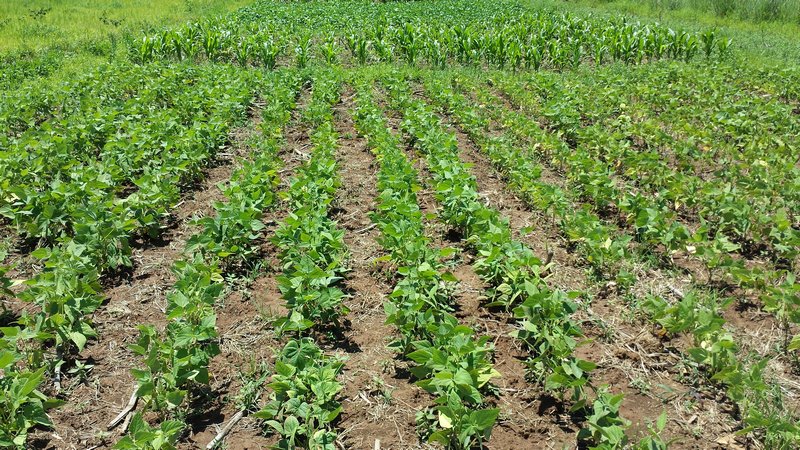 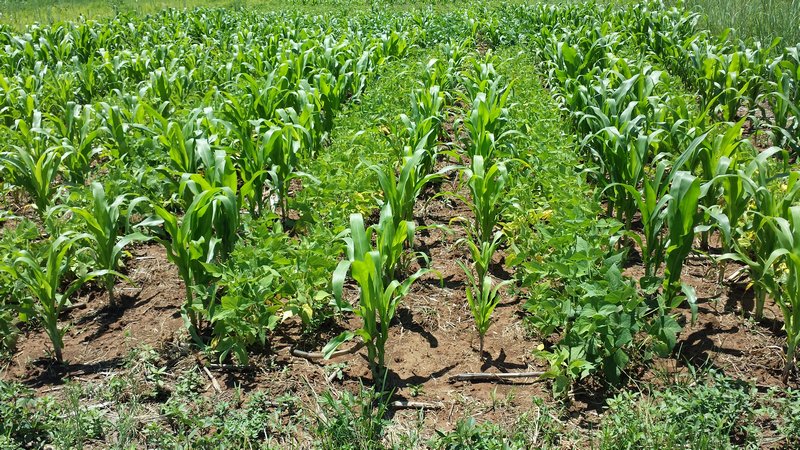 Crust-yes, runoff-no, depth 8cm – control plot.The cowpea maize intercrop gave better cover than the bean-maize (around 70%) cover at 7 weeks. Single crop cowpea as well gave good cover. Weeding done 3 weeks after planting for control and about 5 weeks after planting for trial. Took 6 days in total for 1 person.Far left: sing block planting of beans for trial, with control plot maize in the background.Left: Intercrop trial plot of maize and beans. Cover is better than for single crop plantings.Crust-yes, runoff-no, depth 8cm – control plot.The cowpea maize intercrop gave better cover than the bean-maize (around 70%) cover at 7 weeks. Single crop cowpea as well gave good cover. Weeding done 3 weeks after planting for control and about 5 weeks after planting for trial. Took 6 days in total for 1 person.Far left: sing block planting of beans for trial, with control plot maize in the background.Left: Intercrop trial plot of maize and beans. Cover is better than for single crop plantings.Crust-yes, runoff-no, depth 8cm – control plot.The cowpea maize intercrop gave better cover than the bean-maize (around 70%) cover at 7 weeks. Single crop cowpea as well gave good cover. Weeding done 3 weeks after planting for control and about 5 weeks after planting for trial. Took 6 days in total for 1 person.Far left: sing block planting of beans for trial, with control plot maize in the background.Left: Intercrop trial plot of maize and beans. Cover is better than for single crop plantings.Crust-yes, runoff-no, depth 8cm – control plot.The cowpea maize intercrop gave better cover than the bean-maize (around 70%) cover at 7 weeks. Single crop cowpea as well gave good cover. Weeding done 3 weeks after planting for control and about 5 weeks after planting for trial. Took 6 days in total for 1 person.Far left: sing block planting of beans for trial, with control plot maize in the background.Left: Intercrop trial plot of maize and beans. Cover is better than for single crop plantings.Crust-yes, runoff-no, depth 8cm – control plot.The cowpea maize intercrop gave better cover than the bean-maize (around 70%) cover at 7 weeks. Single crop cowpea as well gave good cover. Weeding done 3 weeks after planting for control and about 5 weeks after planting for trial. Took 6 days in total for 1 person.Far left: sing block planting of beans for trial, with control plot maize in the background.Left: Intercrop trial plot of maize and beans. Cover is better than for single crop plantings.Crust-yes, runoff-no, depth 8cm – control plot.The cowpea maize intercrop gave better cover than the bean-maize (around 70%) cover at 7 weeks. Single crop cowpea as well gave good cover. Weeding done 3 weeks after planting for control and about 5 weeks after planting for trial. Took 6 days in total for 1 person.Far left: sing block planting of beans for trial, with control plot maize in the background.Left: Intercrop trial plot of maize and beans. Cover is better than for single crop plantings.Crust-yes, runoff-no, depth 8cm – control plot.The cowpea maize intercrop gave better cover than the bean-maize (around 70%) cover at 7 weeks. Single crop cowpea as well gave good cover. Weeding done 3 weeks after planting for control and about 5 weeks after planting for trial. Took 6 days in total for 1 person.Far left: sing block planting of beans for trial, with control plot maize in the background.Left: Intercrop trial plot of maize and beans. Cover is better than for single crop plantings.Beans: 37.64 kg/ 300m²Cowpea 21.70 kg/ 200m²8. Phasazile Sithebe28°54.787´S29°21.881´E8. Phasazile Sithebe28°54.787´S29°21.881´E137x34m=4658m². Tradtional seed.Tractor for ploughing and planting. LAN/KAN (28) 1x50kg. 310plants per row x 32 rows1000m²; 400m² intercrop. 200m² maize, beans  and cowpeas resepctively. Roundup pre and at planting. Dual Gold and decis forte at planting. 25kg MAP, 25 kg LAN- top dressing. Hand hoe only. Plants per row (maize=39x16rows. 30%- dead weeds, maize stalks  10%30%- dead weeds, maize stalks  10%80%Very few weeds, good crop cover60%90%90%90%90%85%75%7.1Trial5.9controlBeans 1.57 t/haCowpea  566 kg/ha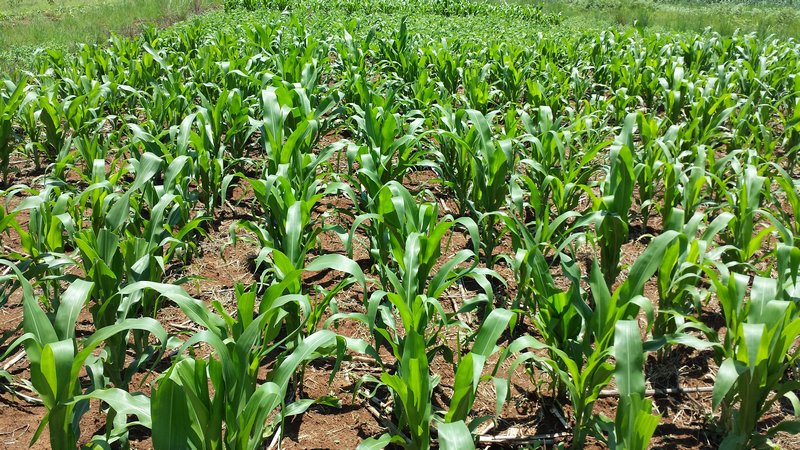 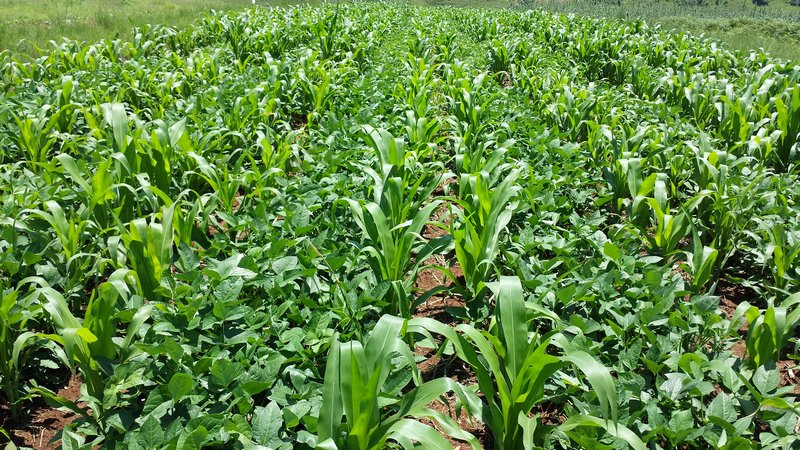 Crust-yes, runoff-no, depth 5cm – control plot.Good growth on both control (50%) on maize, 70% on beans) and trial plot (70% for intercrop) 5-6 weeks after planting. Wedding done early at 3-4 weeks after planting. Crust-yes, runoff-no, depth 5cm – control plot.Good growth on both control (50%) on maize, 70% on beans) and trial plot (70% for intercrop) 5-6 weeks after planting. Wedding done early at 3-4 weeks after planting. Crust-yes, runoff-no, depth 5cm – control plot.Good growth on both control (50%) on maize, 70% on beans) and trial plot (70% for intercrop) 5-6 weeks after planting. Wedding done early at 3-4 weeks after planting. Crust-yes, runoff-no, depth 5cm – control plot.Good growth on both control (50%) on maize, 70% on beans) and trial plot (70% for intercrop) 5-6 weeks after planting. Wedding done early at 3-4 weeks after planting. Crust-yes, runoff-no, depth 5cm – control plot.Good growth on both control (50%) on maize, 70% on beans) and trial plot (70% for intercrop) 5-6 weeks after planting. Wedding done early at 3-4 weeks after planting. Crust-yes, runoff-no, depth 5cm – control plot.Good growth on both control (50%) on maize, 70% on beans) and trial plot (70% for intercrop) 5-6 weeks after planting. Wedding done early at 3-4 weeks after planting. Crust-yes, runoff-no, depth 5cm – control plot.Good growth on both control (50%) on maize, 70% on beans) and trial plot (70% for intercrop) 5-6 weeks after planting. Wedding done early at 3-4 weeks after planting. Beans: 47.21 kg/ 300m²Cowpea 17 kg/ 300m²9. Cuphile Buthelezi28°55.055´S029°22.081´E9. Cuphile Buthelezi28°55.055´S029°22.081´E330mx17m= 5610m² 2.5 x 50kg manure and 1.5x 50 kgDAPfertilizer. Traditional seed. 560plants/ row x 15rows. Tractor for ploughing and planting. No herbicides or pesticides used.4 People required for labour.400m² intercrop. 10x10m blocks of maize(2), beans (x2), cowpeas.  Roundup pre and at planting. Dual Gold and decis forte at planting. 25kg MAP, 25 kg LAN- top dressing. Hand hoetwo plots, MBLI planter, 2 plots. Plants per row (maize=17x12 rows) Decis forte sprayed again at top dressing 7-8 weeks after planting.15%- weeds, maize stalks  5%60%Very few weeds, good crop cover60%60%Very few weeds, good crop cover60%90%80%90%80%75%65%6Trial5.2controlBeans908 kgt/haCowpea1.14 t/ha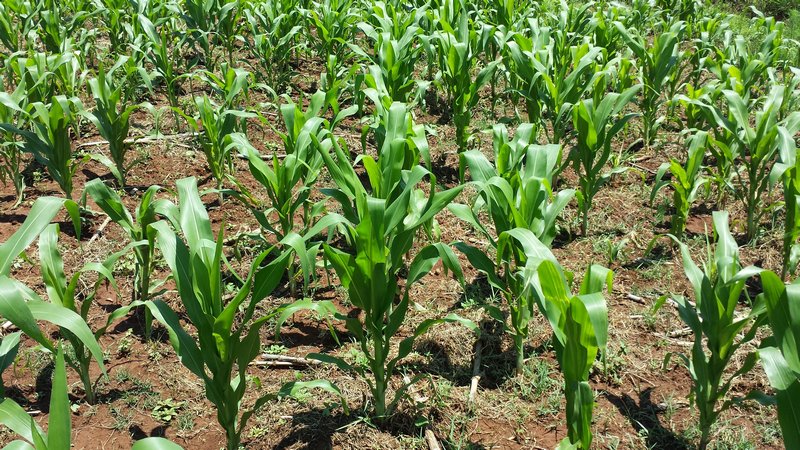 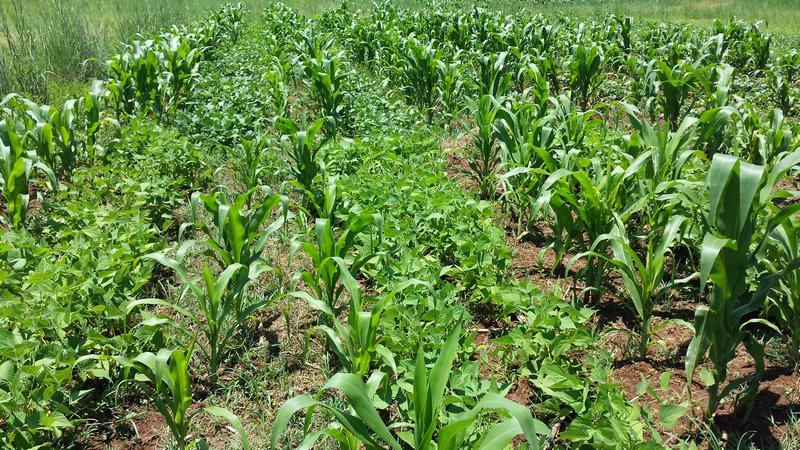 Crust-yes, runoff-no, depth 20cm – control plot.Weeding in trial and control done quite late at 8-9 weeks after planting. Weeding was very difficult on the trial plot as Cuphile has to do this by herself.Far Left; the control plot maize stand was a little patchy- due to planting method and weed competitionLeft; Weeds in the trial plot provided some difficulty and also limited the growth and cover of the maize and legume intercropsCrust-yes, runoff-no, depth 20cm – control plot.Weeding in trial and control done quite late at 8-9 weeks after planting. Weeding was very difficult on the trial plot as Cuphile has to do this by herself.Far Left; the control plot maize stand was a little patchy- due to planting method and weed competitionLeft; Weeds in the trial plot provided some difficulty and also limited the growth and cover of the maize and legume intercropsCrust-yes, runoff-no, depth 20cm – control plot.Weeding in trial and control done quite late at 8-9 weeks after planting. Weeding was very difficult on the trial plot as Cuphile has to do this by herself.Far Left; the control plot maize stand was a little patchy- due to planting method and weed competitionLeft; Weeds in the trial plot provided some difficulty and also limited the growth and cover of the maize and legume intercropsCrust-yes, runoff-no, depth 20cm – control plot.Weeding in trial and control done quite late at 8-9 weeks after planting. Weeding was very difficult on the trial plot as Cuphile has to do this by herself.Far Left; the control plot maize stand was a little patchy- due to planting method and weed competitionLeft; Weeds in the trial plot provided some difficulty and also limited the growth and cover of the maize and legume intercropsCrust-yes, runoff-no, depth 20cm – control plot.Weeding in trial and control done quite late at 8-9 weeks after planting. Weeding was very difficult on the trial plot as Cuphile has to do this by herself.Far Left; the control plot maize stand was a little patchy- due to planting method and weed competitionLeft; Weeds in the trial plot provided some difficulty and also limited the growth and cover of the maize and legume intercropsCrust-yes, runoff-no, depth 20cm – control plot.Weeding in trial and control done quite late at 8-9 weeks after planting. Weeding was very difficult on the trial plot as Cuphile has to do this by herself.Far Left; the control plot maize stand was a little patchy- due to planting method and weed competitionLeft; Weeds in the trial plot provided some difficulty and also limited the growth and cover of the maize and legume intercropsCrust-yes, runoff-no, depth 20cm – control plot.Weeding in trial and control done quite late at 8-9 weeks after planting. Weeding was very difficult on the trial plot as Cuphile has to do this by herself.Far Left; the control plot maize stand was a little patchy- due to planting method and weed competitionLeft; Weeds in the trial plot provided some difficulty and also limited the growth and cover of the maize and legume intercrops27.25 kg/ 300m²Cowpea 22.83 kg/ 200m²10. Cazile Zimba28°55.585´S029°22.679´E10. Cazile Zimba28°55.585´S029°22.679´E130x19m=2470m². 25 Kg MAP and 4 wheelbarrows manure. Local seed and hybrids. 225 plants per row x16rows for maize.400m² intercrop. 10x10m blocks of maize, beans (x2), cowpeas Roundup pre and at planting. Dual Gold and decis forte at planting. 25kg MAP, 25 kg LAN- top dressing. Hand hoe two plots, MBLI planter, 2 plots. Plants per row (maize=31.16 rows) Decis forte sprayed again at top dressing 7-8 weeks after planting15%- dead weeds, maize stalks  5%15%- dead weeds, maize stalks  5%90%Very few weeds, good crop cover60%90%80%90%80%90%65%7.1Trial4.7controlCrust-yes, runoff-no, depth 12cm – control plot.Cover later in season for control plot of maize still not very good (30%), leading to the need for extensive weeding. Weeded once around 3-4 weeks after planting. Trial plot cover and growth was good.Crust-yes, runoff-no, depth 12cm – control plot.Cover later in season for control plot of maize still not very good (30%), leading to the need for extensive weeding. Weeded once around 3-4 weeks after planting. Trial plot cover and growth was good.Crust-yes, runoff-no, depth 12cm – control plot.Cover later in season for control plot of maize still not very good (30%), leading to the need for extensive weeding. Weeded once around 3-4 weeks after planting. Trial plot cover and growth was good.Crust-yes, runoff-no, depth 12cm – control plot.Cover later in season for control plot of maize still not very good (30%), leading to the need for extensive weeding. Weeded once around 3-4 weeks after planting. Trial plot cover and growth was good.Crust-yes, runoff-no, depth 12cm – control plot.Cover later in season for control plot of maize still not very good (30%), leading to the need for extensive weeding. Weeded once around 3-4 weeks after planting. Trial plot cover and growth was good.Crust-yes, runoff-no, depth 12cm – control plot.Cover later in season for control plot of maize still not very good (30%), leading to the need for extensive weeding. Weeded once around 3-4 weeks after planting. Trial plot cover and growth was good.Crust-yes, runoff-no, depth 12cm – control plot.Cover later in season for control plot of maize still not very good (30%), leading to the need for extensive weeding. Weeded once around 3-4 weeks after planting. Trial plot cover and growth was good.11. Zamani Dladla28°55.468´S029°22.300´E11. Zamani Dladla28°55.468´S029°22.300´E49x21m=1029m². 3:2:3(30) 1x50kg , manure 1x50kg. Local maize seed. 83 plants/row x 19 rows.400m² intercrop. 10x10m blocks of maize, beans (x2), cowpeas Roundup pre and at planting. Dual Gold and decis forte at planting. 25kg MAP, 25 kg LAN- top dressing. Hand hoe two plots, MBLI planter, 2 plots. Plants per row (maize=40/ row x13 rows) Decis forte sprayed again at top dressing 7-8 weeks after planting15%- dead weeds, maize stalks  5%15%- dead weeds, maize stalks  5%80%Very few weeds, good crop cover60%90%80%90%80%90%85%6.8Trial7.2controlBeans1.72 t/haCowpea720 kg/haCrust-yes, runoff-yes, depth 10cm – control plot.Control plot weeded once 3-4 weeks after planting. Stand and growth good due to early weedingCrust-yes, runoff-yes, depth 10cm – control plot.Control plot weeded once 3-4 weeks after planting. Stand and growth good due to early weedingCrust-yes, runoff-yes, depth 10cm – control plot.Control plot weeded once 3-4 weeks after planting. Stand and growth good due to early weedingCrust-yes, runoff-yes, depth 10cm – control plot.Control plot weeded once 3-4 weeks after planting. Stand and growth good due to early weedingCrust-yes, runoff-yes, depth 10cm – control plot.Control plot weeded once 3-4 weeks after planting. Stand and growth good due to early weedingCrust-yes, runoff-yes, depth 10cm – control plot.Control plot weeded once 3-4 weeks after planting. Stand and growth good due to early weedingCrust-yes, runoff-yes, depth 10cm – control plot.Control plot weeded once 3-4 weeks after planting. Stand and growth good due to early weeding17.159 kg/ 100m²Cowpea 7.207kg/ 100m²